 2021 Internship Opportunities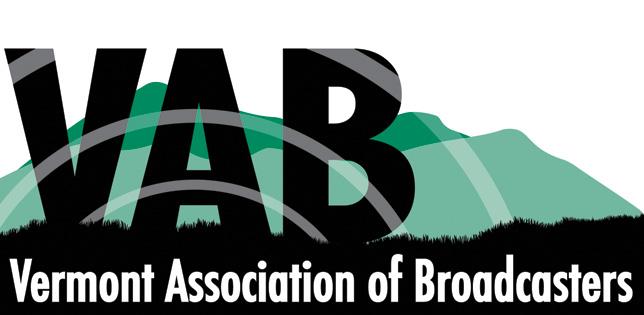 Requirements: In order to qualify for a VAB internship, students must: Be entering their Junior or Senior year at an accredited college, university or trade school, whose intentions are to return to or stay in Vermont after graduation.Be majoring in communications, broadcast media, digital media, marketing, event management, film studies or other related fields.Working knowledge of Google Apps and the WordPress admin dashboard is required for Opportunity #1. Digital graphic design/layout software is also required for Opportunity #2. Working Knowledge of video production software is required for Opportunity #3.Participate in an interview via ZOOMOpportunity #1 - Association Management Overview: Activities in which the student can expect to gain experience include Membership Engagement, Government Relations, Development and Administration:
Membership Engagement:Communicate with station liaisons and review industry publications to seek out article topics that celebrate, unite and promote the broadcast industry.Write articles for and find or create supporting graphics and publish in the VAB Voice e-newsletter, on VAB.org and on social media pages.Publicize job opportunities provided by members and assist with the creation of a Virtual Job Fair.Prepare agendas for and participate in Board and Committee meetings and organize and distribute meeting minutes to committee members afterwards.Research professional growth opportunities including in-person and online training and certifications.Participate in an Alternative Broadcast Inspection and assist with FCC license renewals for radio.Brainstorm new ways to engage with members and keep the VAB top of mind as a valuable asset.Work with VT Dept. of Emergency Management for stations to submit EAS monthly test results.Set up a submission portal for, promote and manage entries in either the Production of the Year Competition (Summer Internship) or Hall of Fame & Awards Banquet (Fall Internship).Government Relations:Monitor VT House and Senate bills on the VAB’s “watch” list for activity.Assist in the writing of testimony if/when the VAB is asked to testify in a policy committee.Review Federal Legislation with possible stakes for broadcasters.Development:Research non-profit and government agency outreach or communications directors contact information.Assist in the preparation of proposals for potential Public Education Partnership (PEP) Program sponsors.Process outgoing membership dues invoices and incoming checks and online payments.Brainstorm new member benefits and/or ways to increase the value proposition so members will renew.Opportunity #2 - Event Management Project: Overview: Summer Intern will assist with all aspects of producing the VAB’s Annual Convention in July. Fall Intern will assist with all aspects of producing the VAB’s Hall of Fame & Awards Banquet in December.Activities in which the student can expect to gain experience:Work with VAB Membership Committee to obtain event guidance and goals.Researching venue space, availability and costs. Work with Venue Event Coordinator on the contract & BEO including room reservations, menu, A/V needs, floor diagrams, etc.Assist with the hiring of vendors to provide A/V rentals, centerpieces, promotional items, awards, etc.Work with Graphic Designer/Printer to create promotional assets (web banners, posters, event program)Manage event registration portal, payments and master list of participants to produce nametags.Work with Emcee to coordinate timing of all event elements to create an efficient and functional itinerary.Opportunity #3 -Video Production Project: Overview: Student will be responsible for all aspects of producing a series of short videos promoting career opportunities in TV and Radio targeted to students ages 16-24. Activities in which the student can expect to gain experience include:Consultation to focus goals, concept, consistent vision, timeline, number of videos, length of each, etc.Writing and editing of scripts and creating storyboards.Working with the Creative Services Directors of the 4 TV stations to collect already existing interviews, footage, etc.Working with the Promotions Directors of select radio stations to find staff that Gen Z would identify with, get them to participate, decide on dates/times/filming locations, etc.Edit raw footage and add voice overs, transitions, etc.Deliver the finished product for use by the VAB and have something to add to your own portfolio!Internship Supervisor and Contact: Wendy Mays, VAB Executive Director, (802) 233-0296, vab@vab.orgUVM Internship Scholarship Coordinator:For information about and guidance with the UVM Summer Internship Scholarship, please visit this website and contact Jenny Grosvenor, Student Media Advisor, (802) 760-7911, jenny.grosvnor@uvm.edu 